01 сентябряя 2016  г. В рамках Дня Знаний прошел классный час в  МБОУ «Гимназии №33» г. МахачкалыОхват учащихся:  20 ученика 84 классаПриглашенные лица :Учащиеся 75 класса – 24 уч-ся и классный руководитель Курбанмагомедова М.А.Цели:  укрепление ценностных ориентиров учащихся на сочувствие, сопереживание, межнациональное и межконфессиональное согласие, культуру мира;показать на примере реального трагического события, что такое взаимопомощь и взаимовыручка, героизм, патриотизм, бдительность.воспитание стойкости характера в сложной жизненной ситуации.  Форма мероприятия: Внеклассное мероприятие - Беседа с показом презентации «Беслан» и «Антитеррор. Безопасность для детей», прослушивание песни «Школа. Беслан»Оборудование: проектор, экран, компьютерКраткое содержание:Классный руководитель озвучила тему и цели мероприятия.С учащимися была проведена беседа с просмотром презентации о трагических событиях, которые произошли 1 сентября 2004 года в г. Беслан. Прослушали аудиозапись песни «Школа. Беслан».В заключении просмотрели презентацию с сайта Министерства Образования РД «Антитеррор. Безопасность для детей»Уч-ся выяснили, как надо вести себя при ЧС и записали номера экстренных телефонов.Министерство образования и науки Республики ДагестанМБОУ «Гимназия № 33»                       Подготовила и провела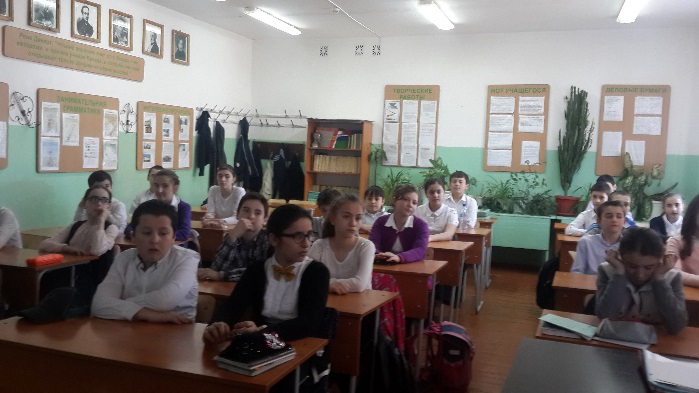                                                                                                 классный руководитель 84 классаГасанова Г.Ш.Махачкала 2016 г.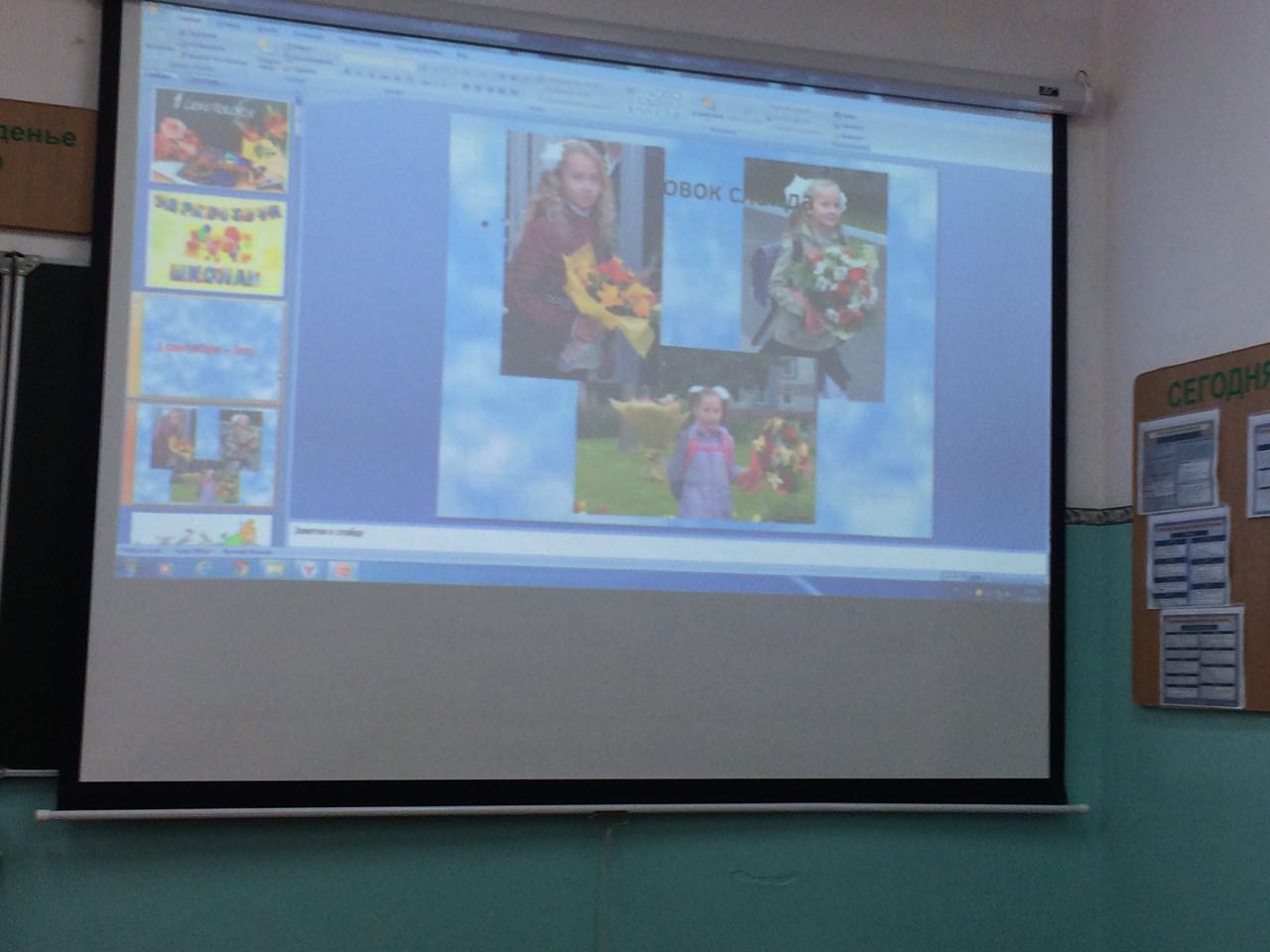 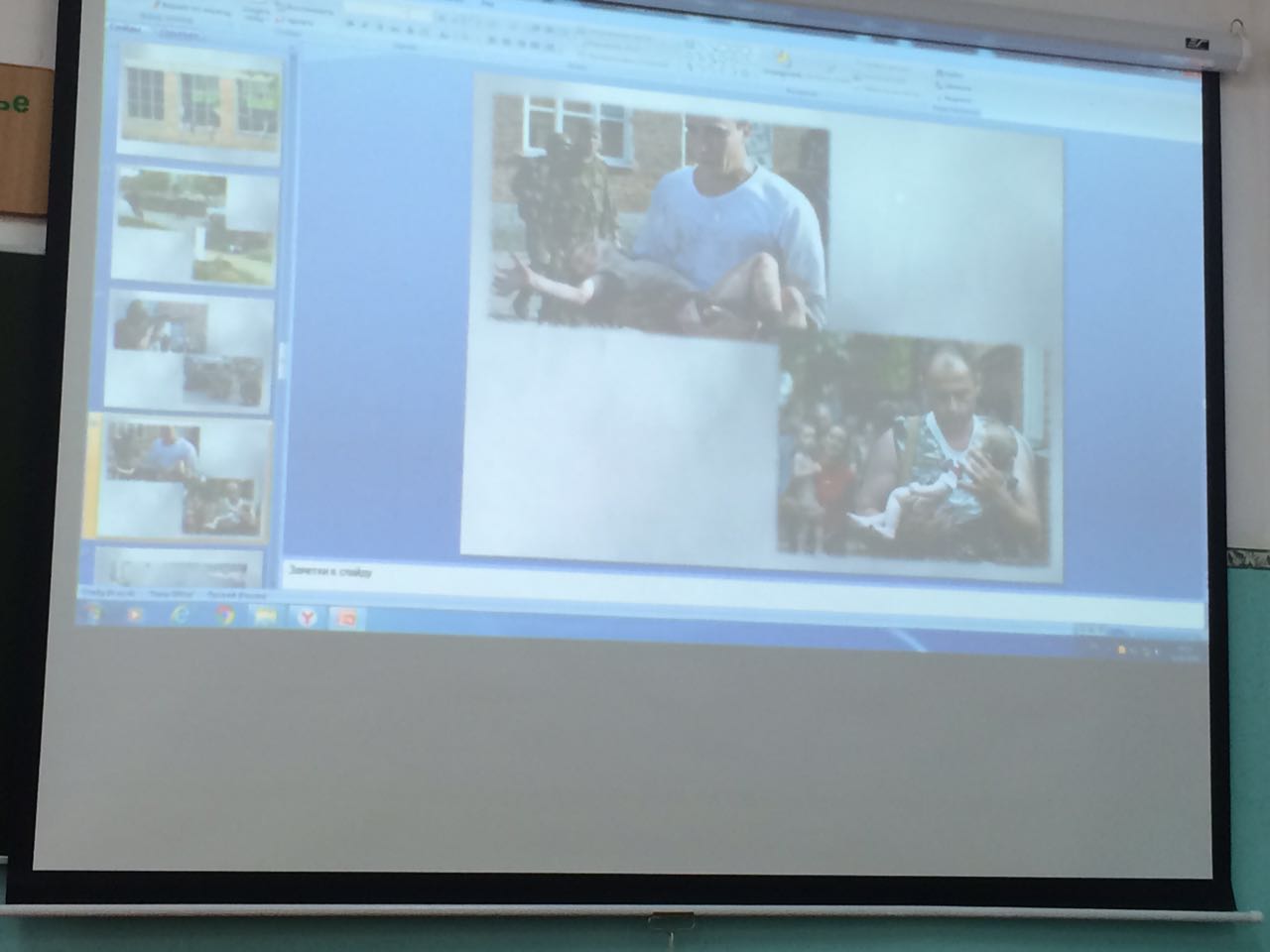 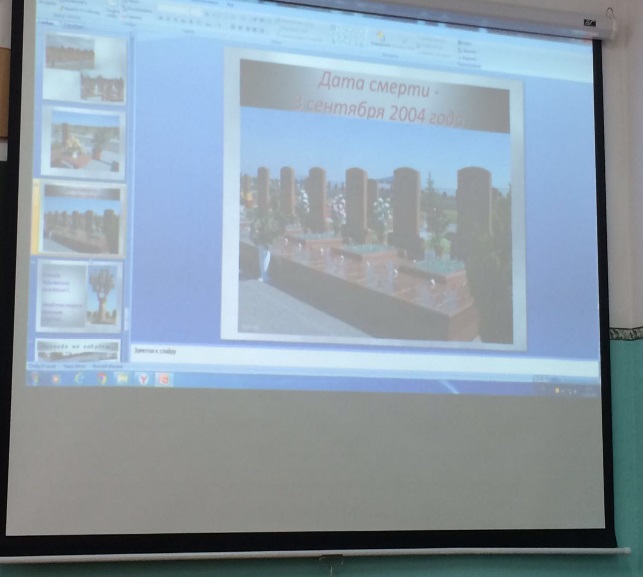 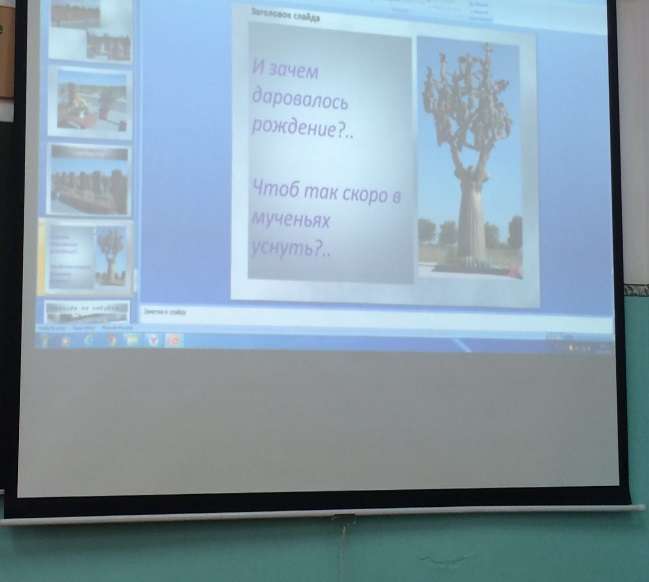 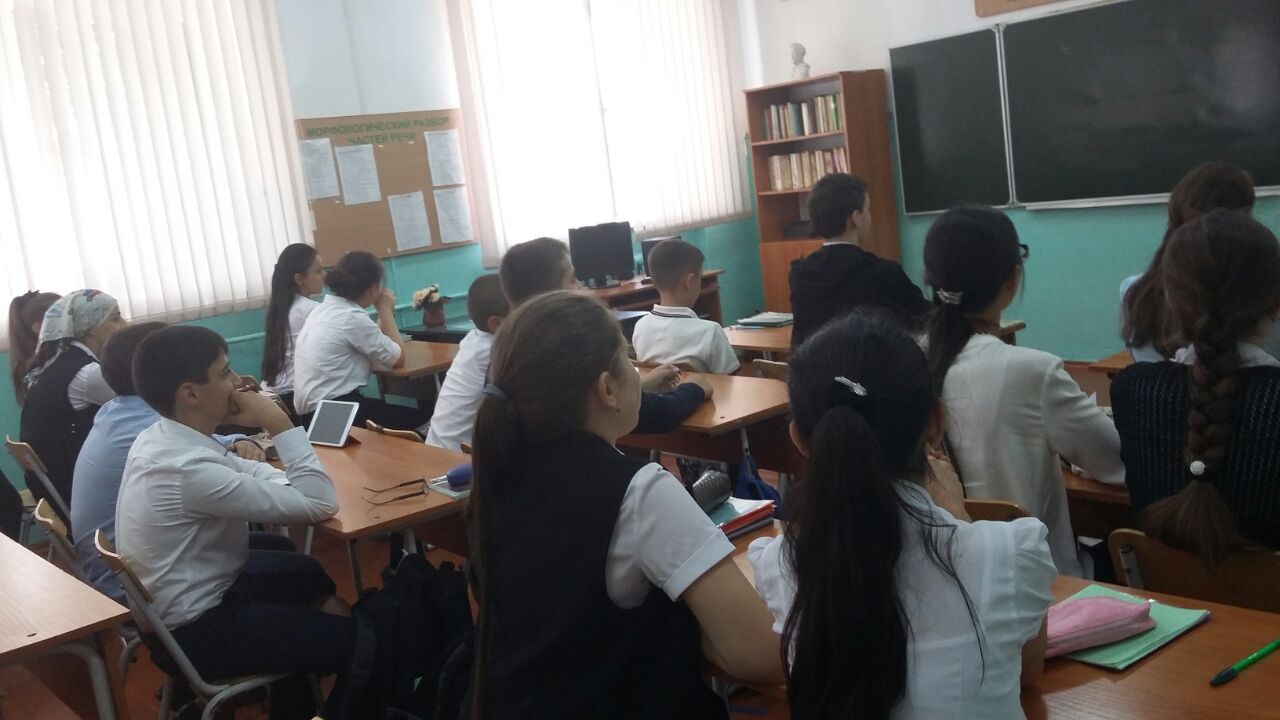 